Доставка от !! 8 927 1730089 Михаил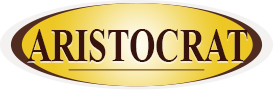 Ингредиенты фирмы АристократЗерновой кофе линейки DZEN (местная обжарка)
Срок поставки от 1 до 5 дней, так как кофе обжаривается именно для Вас непосредственно после заказа. При заказе от  предусмотрены скидки. Отправляем в любой регион России!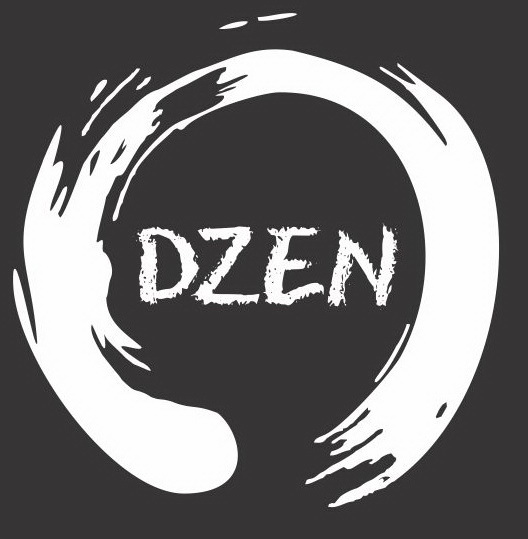 Стаканы и размешиватели19.01.2019Наименование товараВесЦена, руб.1. Кофе растворимый Ирландский Ликер500гр.7502. 100% Сolombian Arabica Кофе натуральный растворимый сублимированный500гр.7503. Капучино "Амаретто"1000гр.3004. Капучино "Ваниль"1000гр.3005. Капучино "Айриш крим"1000гр.3006. Капучино ''Лесной орех''1000гр.3007. Горячий шоколад Aristocrat “OLY RAY DARK” 1000гр.2968. Горячий шоколад TORINO Gusto1000гр.2969. Сухие сливки Aristocrat Topping1000гр.28010. Сухие сливки MonteBella1000гр29511. Чай "Eurovender tea drink" Черная смородина1000гр.20012. Кисель Вишня1000гр.268Робуста Вьетнам1000гр.900Бразилия Сантос 100% арабика1000гр.1200Vending Mix (70/30)1000гр.700Муссонный Малабар 100% арабика1000гр.1400Колумбия Супремо1000гр.1100Стакан бумажный Huhtamaki Enjoy 150 мл1.57/штРазмешиватель Болгария 0.45/шт